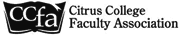 			Council Meeting Date:  Wednesday, November 21, 2018	Call to order by CCFA President at 2:42 pm on November 21, 2018Approval of minutes: October 17, 2018  Schools First PresentationWebsite where Citrus employers can change contributions for 403b:  https://pa.schoolsfirstfcu.org/Officer’s Reports:President’s Report – Terry Miles: Terry asked for a motion to move items under New Business ahead in the agenda while we have a quorum:  Move VI. New Business and Chief Negotiators report up before President’s Report. So moved by Steve H. and seconded by Anna M. CCFA Car Wash: CCFA car wash on October 27 and it was a great success.  Raised $1200 for student scholarships. Terry recognizes Mariano Rubio and Dave Brown.  Sal from Cosmetology brought students. Steve Hartman and Gino Muoz also helped.  CCA Conference Cancellation:  CCA Fall conference was cancelled, so Terry spoke to Lynette Nyaggah, CCA president, and there will be a CCA Bargaining Academy Training on February 8-10, which is the CCA Winter Conference. Citrus will be permitted to have 3 delegates and 1 non-delegate, as well an additional seven faculty for the academy. Vice-President’s Report – Gerhard Peters:  No ReportChief Negotatior Report – Dave Brown:Faculty hired after 2013 will not get STRS Defined Benefit Supplement retirement credit for the 2% bonus. This is something the Negotiating Team assumed would happen during bargaining as the District confirmed STRS was applicable to the 2% bonus. Due to interpretation of Ed Code, the County informed the District they are unable to do that. This is an unintended consequence due to pension reform act of 2014.  The side by side analysis is the most important of the documents regarding the potential Blue Cross insurance carrier change. D. Brown clarifies convoluted wording regarding in-patient hospitalization at an out-of-network location. Language means: All charges in excess of $600. The broker said the maximum benefit is $600 and everything else after is on the member. The District thought it was 60% of the $600. Brown said after speaking to the insurance provider, it means that they will pay 60%, but max out at $600.  There is one item marked in red, which will be a decrease in benefits. Everything else is a wash or increase, except for anything not known.  There will be three informational sessions and two are on the same day. Brown encourages every PPO member to attend and come with questions. He says the decision has not been made. We will entertain the idea only once agreed to by the bargaining teams. One question was if copayment maximum stay the same? Yes it does. J. Woolum, P. Swatzel, and A. McGarry agree that this is not a decision to rush. Terry says as far as disruption goes, there are different possibilities. Even though this looks like a good deal, we hear from the body that we need more time to discuss. He thinks it needs to be approved by the membership in article 10.1. Brown encourages all reps to attend the information session to report to constituents better. Open enrollment is usually October 1. This current change proposes that open enrollment will be January 1, but could be pushed to February 1. C. Stiles asks how many providers are in the preferred plan. The disruption # shows 92% of all providers that billed blue Shield are accepted by Anthem. Secretary’s Report – Stephanie Yee:No report.Treasurer’s Report – Dave Ryba: No report. See Old Business.Past President’s Report – Justina Rivadeneyra:  No reportSenate Liaison – John Fincher:No ReportStanding Committee Reports:Membership Engagement Committee:  J. Rivadeneyra will be coordinating an end of semester faculty social. There will be a small taco bar, beverages, and an opportunity for “end of semester relief.” The event will be held in CFI during finals week. More information will be distributed to faculty via email to advertise the event.  Ad Hoc Committee Reports By-Laws:  Plan on voting during the Spring semester.OLD BUSINESS: CCFA Budget Proposal, 2018-19: Dave Ryba (Action)Budget proposal: No big changes on expenditures and PAC fund. Ryba provided a summary of expenses. The most expensive expense is arbitrator fees, so this brings the balance down $100. On the back of the handout is a spreadsheet where we can add more money in one place and it will recalculate. The budget represents how much money we have coming in, how much to spend, and how much to allocate. For example, how important are social events? Ryba recommends we that have broad categories from which we can spend, such as membership, bargaining, arbitration, and training. CCA conferences is one of our biggest expenditures and that that covers all the categories. Ryba says we are starting with a workable template, but we should take time to really look at and decide if we spend more money on A, should we then spend less on B. What are we willing to overspend for one year, since it is an investment?  This process should not be the start of the fall, but rather end of the spring and summer, going into the fall. He asks that people reflect on some of the spending and recognize what kinds of things we want to do.  More snacks? More workshops?  If so, what do we give up?  This should be long term planning. Terry suggests that we continue this conversation during the spring. Steve H. motioned to approve the budget proposal and this was seconded by Justina. Motion carries. NEW BUSINESS: CCFA Elections -Terry MilesIn preparation for the elections, Terry wants to send draft by-laws to CTA. Ryba suggests we need to wait and discuss the job descriptions and roles and responsibilities. Terry suggests we work on this perhaps during winter and bring this back during the spring semester. Announcements/Public Forum:NoneMeeting adjourned at 3:48 pm.OfficersTerry Miles, President (P)Gerhard Peters, Vice President (P)Stephanie Yee, Secretary (P)Dave Ryba, Treasurer (P)Included on Executive BoardDave Brown, Chief Negotiator (P)John Fincher, Senate Liaison (P)Jesus Gutierrez, At-Large Representative (P)Senya Lubisich, At-Large Representative(P)Paul Swatzel, At-Large Representative(P)Justina Rivadeneyra, Past President (P)RepresentativesBusiness/Accounting     (A) VacantMathematics                  (P) Steve OdrichHealth Sciences             (P) Noemi BarajasCareer/Technical           (A)  Susan BautistaCounseling                    (P) Rafael  HerreraVisual & Performing      (A) Matt JacksonArts      RepresentativesKinesiology                 (P) Steve HartmanLanguage Arts             (P) Anna McGarryLibrary Science           (P) Elizabeth CookPhysical Sciences        (P) Badieh FarahaniSocial/Behavioral        (A) Gailynn WhiteSciences                       Negotiations Team      (P) Stephanie YeeMember                       (P) Dave RybaGuests: Jim Woolum Chris Stiles